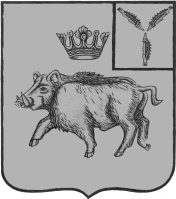 СОБРАНИЕ ДЕПУТАТОВБАЛТАЙСКОГО МУНИЦИПАЛЬНОГО РАЙОНАСАРАТОВСКОЙ ОБЛАСТИДвадцать девятое заседание Собрания депутатовпятого созываРЕШЕНИЕот 10.08.2017 № 182с. БалтайО внесении изменений в решение Собрания депутатов Балтайского муниципального района Саратовской области от 30.05.2013 № 258 «О порядке приватизации имущественных комплексов муниципальных унитарных предприятийБалтайского муниципального района»В соответствии с Федеральным законом от 21.12.2001 № 178-ФЗ «О приватизации государственного и муниципального имущества», руководствуясь статьей 19 Устава Балтайского муниципального района Саратовской области, Собрание депутатов Балтайского муниципального района Саратовской области РЕШИЛО: 1. Внести в решение Собрания депутатов Балтайского муниципального района Саратовской области от 30.05.2013 № 258 «О порядке приватизации имущественных комплексов муниципальных унитарных предприятий Балтайского муниципального района» следующие изменения:1.1. В приложении к решению:	1) Пункт 6.1 раздела 6 изложить в следующей редакции:  «6.1. В случае, если размер уставного капитала хозяйствующего общества, создаваемого в процессе приватизации, равен минимальному размеру уставного капитала акционерного общества, установленному законодательством Российской Федерации, или превышает его, осуществляется путем преобразования унитарного предприятия в акционерное общество. В случае, если один из таких показателей деятельности этого унитарного предприятия, как среднесписочная численность или доход от осуществления предпринимательской деятельности, определяемый в порядке, установленном законодательством Российской Федерации о налогах и сборах, за предшествующие приватизации три календарных года, не превышает предельное значение, установленное в соответствии с Федеральным законом от 24.07.2007 № 209-ФЗ «О развитии малого и среднего предпринимательства, приватизация имущественного комплекса унитарного предприятия может быть осуществлена также путем его преобразования в общество с ограниченной ответственностью.В случае, если определенный в соответствии со статьей 11 Федерального закона от 21.12.2001 № 178-ФЗ «О приватизации государственного и муниципального имущества» размер уставного капитала хозяйственного общества, создаваемого в процессе приватизации, ниже минимального размера уставного капитала акционерного общества, установленного законодательством Российской Федерации, приватизация имущественного комплекса унитарного предприятия осуществляется путем  преобразования унитарного предприятия в общество с ограниченной ответственностью».2) Пункт 6.2. раздела 6 исключить, соответственно пункты 6.3-6.6 считать пунктами 6.3-6.5.3) Приложение № 5 к Порядку исключить, соответственно приложения № 6-7 считать приложениями № 5 - 6.2. Настоящее решение вступает в силу со дня его опубликования на официальном сайте администрации Балтайского муниципального района.3. Контроль за исполнением настоящего решения возложить на постоянную комиссию Собрания депутатов Балтайского муниципального района по экономической политике, агропромышленному комплексу, собственности и предпринимательству.Председатель Собрания депутатов Балтайского муниципального района				А.А.ГруновГлава Балтайскогомуниципального района						С.А.Скворцов